Римский-Корсаков сочинил много замечательной музыки. Он автор многочисленных симфонических произведений, романсов, обработок народных песен, в том числе русских, пятнадцати опер, среди которых и сказочные: «Снегурочка», «Золотой петушок», «Кащей бессмертный», «Сказка о царе Салтане». Н. А. Римского-Корсакова  называют композитором  сказочником.Предлагаем вам познакомиться со сказкой "Снегурочка", в основу которой легла музыка из одноименной оперы Николая Андреевича "Снегурочка". Снегурочка.mp4Здравствуйте! Сегодня мы предлагаем вам очень занимательным образом познакомиться с творчеством композитора Н.А. Римского-Корсакого.Николай Андреевич Корсаков - русский композитор, педагог, дирижер, общественный деятель, музыкальный критик.С интересными фактами о жизни композитора можно познакомиться здесь: Н.А. Римский-Корсаков.docx,Римский-Корсаков. Из моряков в музыканты (1).mp4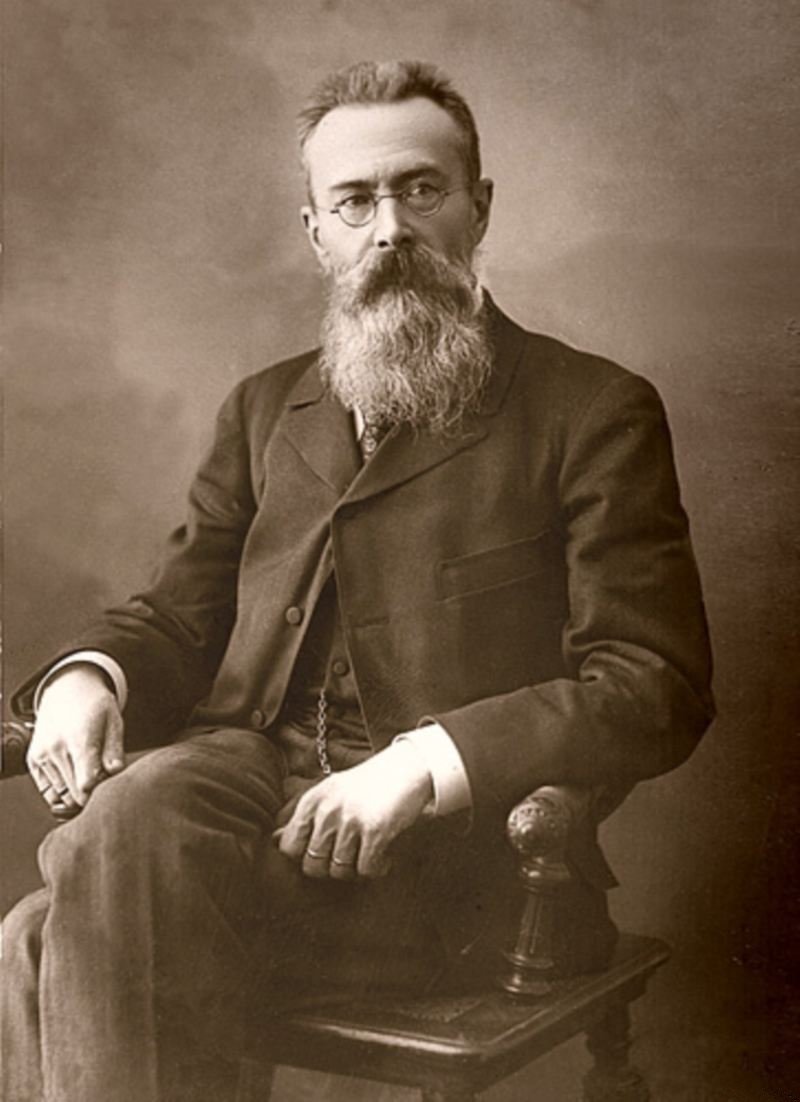 Николай Андреевич Римский-Корсаков (1844-1908)